ESCOLA _________________________________DATA:_____/_____/_____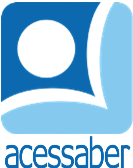 PROF:_______________________________________TURMA:___________NOME:________________________________________________________Atividade de multiplicaçãoFaça como no modelo e passe as somas para multiplicações:9+9+9= 9x3= 274+4+4+4+4=____x____=____5+5+5+5=____x____=____7+7=____x____=____8+8+8+8+8+8=____x____=____9+9+9=____x____=____2+2+2+2+2+2=____x____=____3+3+3+3=____x____=____4+4+4=____x____=____5+5+5+5+5+5+5+5=___x___=____8+8+8+8=____x____=____Faça como no modelo e passe as multiplicações para somas:5x2=__________________=______3x4=__________________=______3x2=__________________=______6x2=__________________=______7x5=__________________=______4x6=__________________=______9x2=__________________=______8x3=__________________=______Resolva as operações abaixo:248+320=______987-465=______45x3=______458-134=______64x3=______145+454=______48x2=______634+142=______586-321=______